SHORT DESCRIPTION:Do you need a positive lift in your daily life, enabling you to become more creative in everyday life, in your family or at work? Then learn how to shift your attention away from your spouse; your colleague; your boss; or product, and towards “The Creative Spaces In Between” which is the place where all changes happen and development and innovative thinking occur. Taking the artistic universe and especially tile mosaic decorations as its starting point, the book offers a unique combination of autobiography and positive thinking together with personal development and four concrete methods for working with creativity. 
On top of this you discover why it is so vital to have the courage to follow the feeling of flow and pursue your passion in life, and you experience how crisis and hardship can be used constructively in a creative process. The book helps people develop their creative abilities, and in the process they are lifted up and get ready to move further on in their lives.LONG DESCRIPTION:Do you need a positive lift in your daily life, enabling you to become more creative in everyday life, in your family or at work? Then learn how to shift your attention away from your spouse; your colleague; your boss; or product, and towards “The Creative Spaces In Between” which is the place where all changes happen and development and innovative thinking occur. Taking the artistic universe and especially tile mosaic decorations as its starting point, the book offers a unique combination of autobiography and positive thinking together with personal development and four concrete methods for working with creativity. 
On top of this you discover why it is so vital to have the courage to follow the feeling of flow and pursue your passion in life, and you experience how crisis and hardship can be used constructively in a creative process. The book helps people develop their creative abilities, and in the process they are lifted up and get ready to move further on in their lives.Let yourself be inspired and motivated by a positive philosophy of life – spiced with entertaining anecdotes. The simple, creative tools offered in the book can give you an infusion of energy in your everyday life as well as make you more conscious about being creative in your own life.Where do new ideas come from?How can crisis and hardships create creativity and innovation?What does it mean to step into “The Creative Spaces in Between”?Creativity as “the connecting thread of fate” in life.Author, speaker and mosaic-artist Marie Elisabeth A. Franck Mortensen takes her vast experience gained from the creative world and couples it with the art of creating everyday life. Included in the book is a wide number of illustrations, which exemplify and support the artist’s experiences from working with the concept of “The Creative Space In Between”.It is important that we all keep in mind that the act of creating is not a right reserved for artists. We all create art in our own lives. Keep in mind that you are not only the artist but also the paint brush, the colors, the canvas, and the painting which you are creating. No matter where you are or what you are dealing with.File size:Print length:ISBN – 10:ISBN – 13:Publisher: Product DetailsFile Size: 2388 KB Print Length: 217 pages Page Numbers Source ISBN: 1582701709 Publisher: Atria Books/Beyond Words; 1 edition (February 26, 2007) Sold by: Simon and Schuster Digital Sales Inc Language: English ASIN: B002M5E2DW Text-to-Speech: Not enabled 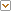 X-Ray: Enabled Lending: Not Enabled 